Twinkl online (open access)				Owford owl online (novels and reading material)Khan Academy						GoNoodle (online exercises and movement breaks)Scoilnet							Jo Wicks body coach onlineE-Leathanach						Classics for KidsSeidean Sí (5th)						Kahoot online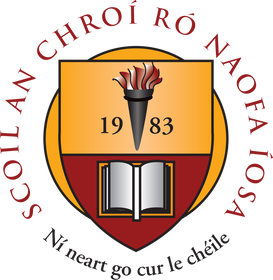 Suggested Work Suggested Work Suggested Work Suggested Work Suggested Work Activities and Projects Activities and Projects Activities and Projects Activities and Projects Activities and Projects DescriptionMaster your MathsWeek 24 and 25  Revise ALL multiplication and division tables.  Busy at MathsLook Back (p119), Chapter 23 Directed Numbers,  Chapter 25 WeightJust GrammarNext 3 pages (follow on from page marked)SpellboundUnits 24, 25 and 26IrishRevise ALL verbs (A.C and A.L) SPHEFriendship activities on TwinklMusicListen to the next composer available.  Novel and ReadingOnline Material